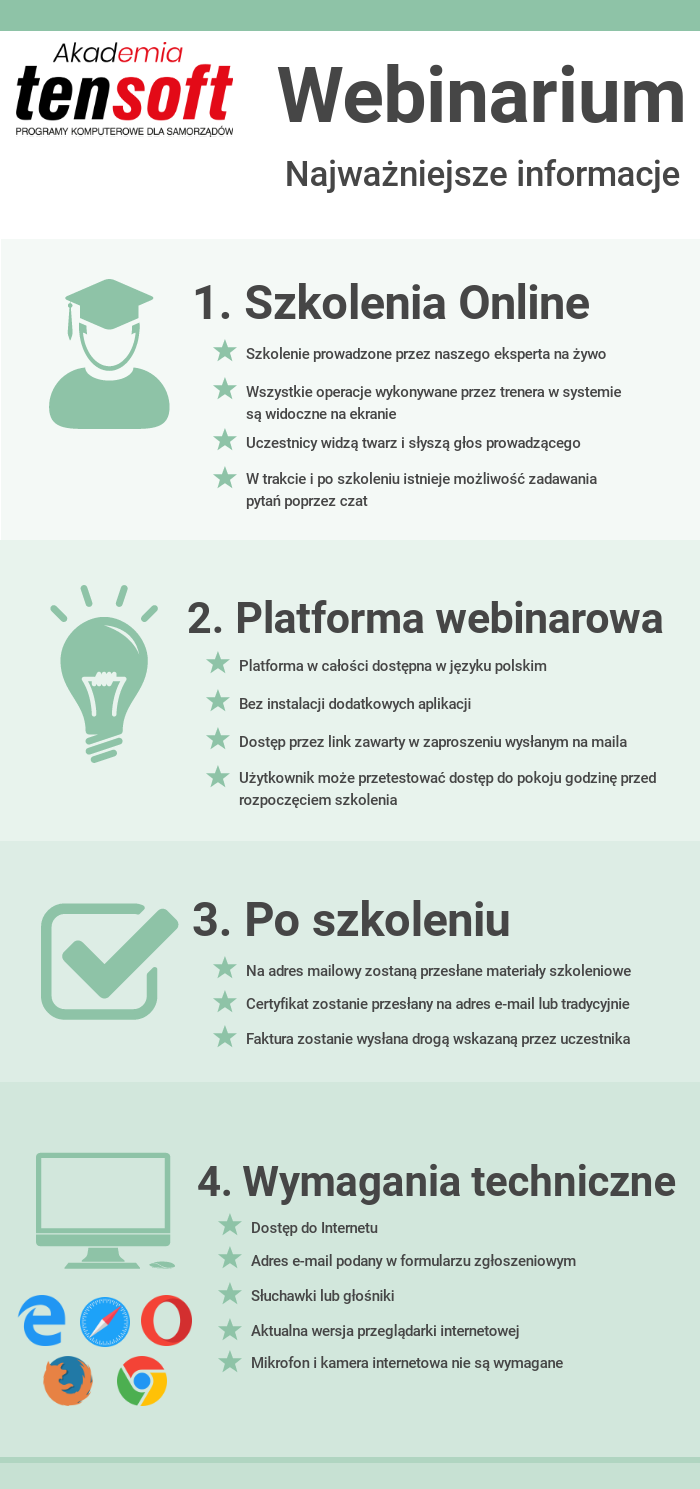 Zapraszamy na Webinarium doskonalące użytkowników Systemu AdASZapraszamy na Webinarium doskonalące użytkowników Systemu AdASZapraszamy na Webinarium doskonalące użytkowników Systemu AdASZapraszamy na Webinarium doskonalące użytkowników Systemu AdASSZKOLENIE Z ZEWNĘTRZYM EKSPERTEM
SZKOLENIE Z ZEWNĘTRZYM EKSPERTEM
SZKOLENIE Z ZEWNĘTRZYM EKSPERTEM
SZKOLENIE Z ZEWNĘTRZYM EKSPERTEM
PROBLEMATYKA ZWIĄZANA Z GOSPODARKĄ ODPADAMI W GMINIE
SZKOLENIE PRAWNO-MODUŁOWE (OPŁATA ZA ODPADY)PROBLEMATYKA ZWIĄZANA Z GOSPODARKĄ ODPADAMI W GMINIE
SZKOLENIE PRAWNO-MODUŁOWE (OPŁATA ZA ODPADY)PROBLEMATYKA ZWIĄZANA Z GOSPODARKĄ ODPADAMI W GMINIE
SZKOLENIE PRAWNO-MODUŁOWE (OPŁATA ZA ODPADY)PROBLEMATYKA ZWIĄZANA Z GOSPODARKĄ ODPADAMI W GMINIE
SZKOLENIE PRAWNO-MODUŁOWE (OPŁATA ZA ODPADY)Data:12 maja 2021 r.Czas:10.00-14.00Narzędzie:Platforma ClickMeetingPlatforma ClickMeetingPlatforma ClickMeetingCena:*250,00 zł./1 osobę – zgłoszenia przyjmujemy do 6-05-2021 r.Liczba miejsc jest ograniczona.*250,00 zł./1 osobę – zgłoszenia przyjmujemy do 6-05-2021 r.Liczba miejsc jest ograniczona.*250,00 zł./1 osobę – zgłoszenia przyjmujemy do 6-05-2021 r.Liczba miejsc jest ograniczona.DLA KOGO?DLA KOGO?DLA KOGO?DLA KOGO?- osoby odpowiedzialne za naliczanie opłat oraz gospodarkę odpadami w urzędach miast i gmin, związkach samorządowych, zakładach komunalnych i jednostkach organizacyjnych. - osoby odpowiedzialne za naliczanie opłat oraz gospodarkę odpadami w urzędach miast i gmin, związkach samorządowych, zakładach komunalnych i jednostkach organizacyjnych. - osoby odpowiedzialne za naliczanie opłat oraz gospodarkę odpadami w urzędach miast i gmin, związkach samorządowych, zakładach komunalnych i jednostkach organizacyjnych. - osoby odpowiedzialne za naliczanie opłat oraz gospodarkę odpadami w urzędach miast i gmin, związkach samorządowych, zakładach komunalnych i jednostkach organizacyjnych. JAKIE KORZYŚCI?JAKIE KORZYŚCI?JAKIE KORZYŚCI?JAKIE KORZYŚCI?- szkolenie z udziałem niezależnego praktyka w zakresie gospodarki odpadami,- materiały szkoleniowe,- optymalizacja pracy w module Odpady,- uporządkowanie dotychczasowej wiedzy w ramach omawianego modułu,- poznanie konkretnych przykładów,- możliwość zadawania pytań w trakcie i po webinarze.- szkolenie z udziałem niezależnego praktyka w zakresie gospodarki odpadami,- materiały szkoleniowe,- optymalizacja pracy w module Odpady,- uporządkowanie dotychczasowej wiedzy w ramach omawianego modułu,- poznanie konkretnych przykładów,- możliwość zadawania pytań w trakcie i po webinarze.- szkolenie z udziałem niezależnego praktyka w zakresie gospodarki odpadami,- materiały szkoleniowe,- optymalizacja pracy w module Odpady,- uporządkowanie dotychczasowej wiedzy w ramach omawianego modułu,- poznanie konkretnych przykładów,- możliwość zadawania pytań w trakcie i po webinarze.- szkolenie z udziałem niezależnego praktyka w zakresie gospodarki odpadami,- materiały szkoleniowe,- optymalizacja pracy w module Odpady,- uporządkowanie dotychczasowej wiedzy w ramach omawianego modułu,- poznanie konkretnych przykładów,- możliwość zadawania pytań w trakcie i po webinarze.CZĘŚĆ I – SZKOLENIE Z ZEWNĘTRZNYM EKSPERTEMCZĘŚĆ I – SZKOLENIE Z ZEWNĘTRZNYM EKSPERTEMCZĘŚĆ I – SZKOLENIE Z ZEWNĘTRZNYM EKSPERTEMCZĘŚĆ I – SZKOLENIE Z ZEWNĘTRZNYM EKSPERTEMTrener: pracownik organu nadzoru z wieloletnim doświadczeniem orzeczniczym, radca prawny, autor publikacji naukowych i branżowych, posiada 15 letnie doświadczenie orzecznicze.Trener: pracownik organu nadzoru z wieloletnim doświadczeniem orzeczniczym, radca prawny, autor publikacji naukowych i branżowych, posiada 15 letnie doświadczenie orzecznicze.Trener: pracownik organu nadzoru z wieloletnim doświadczeniem orzeczniczym, radca prawny, autor publikacji naukowych i branżowych, posiada 15 letnie doświadczenie orzecznicze.Trener: pracownik organu nadzoru z wieloletnim doświadczeniem orzeczniczym, radca prawny, autor publikacji naukowych i branżowych, posiada 15 letnie doświadczenie orzecznicze.PROGRAM (10:00-12:00):PROGRAM (10:00-12:00):PROGRAM (10:00-12:00):PROGRAM (10:00-12:00):Zamieszkiwanie a zameldowanie: Miejsce zamieszkanie, Adres zameldowania, Zamieszkiwanie, Środki dowodowe służące ustaleniu liczby osób zamieszkujących na nieruchomości. Preferencje przy naliczaniu opłaty: Konstrukcja opłaty – stawka, zwolnienia, Zwolnienie częściowe z opłaty w związku z wyposażeniem nieruchomości w kompostownik,Przesłanki zastosowania i utraty zwolnienia, Konsekwencje prawne:utraty prawa do zwolnienia,braku kompostownika lub braku kompostowania.KDR, Gospodarstwa domowe poniżej minimum socjalnego.Metody rozliczania odpadów:Autonomia gminy w wyborze metody obliczania podstawy naliczania opłaty, Omówienie rozwiązań ustawowych – wady i zalety. Deklaracja w sprawie opłat za gospodarowanie odpadami komunalnymi: Definicja, funkcja, zawartość,„Deklaracja”, „Korekta deklaracji”, „Nowa deklaracja”,Deklaracja zmniejszająca: Co to jest ?Warunki skutecznego złożenia. Postępowania i decyzje:Stosowania przepisów Ordynacji podatkowej, Przesłanki wszczęcia postępowania w sprawie określenia wysokości zobowiązania z tytułu opłaty,Elementy konieczne decyzji w sprawie określenia wysokości zobowiązania z tytułu opłat dodatkowej,Decyzja o określeniu wysokości opłaty za gospodarowanie odpadami komunalnymi według stawki sankcyjnej przewidzianej w przypadku stwierdzenia nieselektywnego zbierania odpadów.Zawiadomienia o zmianie wysokości opłaty: Co to jest,Warunki skuteczności, Konsekwencje prawne.Zamieszkiwanie a zameldowanie: Miejsce zamieszkanie, Adres zameldowania, Zamieszkiwanie, Środki dowodowe służące ustaleniu liczby osób zamieszkujących na nieruchomości. Preferencje przy naliczaniu opłaty: Konstrukcja opłaty – stawka, zwolnienia, Zwolnienie częściowe z opłaty w związku z wyposażeniem nieruchomości w kompostownik,Przesłanki zastosowania i utraty zwolnienia, Konsekwencje prawne:utraty prawa do zwolnienia,braku kompostownika lub braku kompostowania.KDR, Gospodarstwa domowe poniżej minimum socjalnego.Metody rozliczania odpadów:Autonomia gminy w wyborze metody obliczania podstawy naliczania opłaty, Omówienie rozwiązań ustawowych – wady i zalety. Deklaracja w sprawie opłat za gospodarowanie odpadami komunalnymi: Definicja, funkcja, zawartość,„Deklaracja”, „Korekta deklaracji”, „Nowa deklaracja”,Deklaracja zmniejszająca: Co to jest ?Warunki skutecznego złożenia. Postępowania i decyzje:Stosowania przepisów Ordynacji podatkowej, Przesłanki wszczęcia postępowania w sprawie określenia wysokości zobowiązania z tytułu opłaty,Elementy konieczne decyzji w sprawie określenia wysokości zobowiązania z tytułu opłat dodatkowej,Decyzja o określeniu wysokości opłaty za gospodarowanie odpadami komunalnymi według stawki sankcyjnej przewidzianej w przypadku stwierdzenia nieselektywnego zbierania odpadów.Zawiadomienia o zmianie wysokości opłaty: Co to jest,Warunki skuteczności, Konsekwencje prawne.Zamieszkiwanie a zameldowanie: Miejsce zamieszkanie, Adres zameldowania, Zamieszkiwanie, Środki dowodowe służące ustaleniu liczby osób zamieszkujących na nieruchomości. Preferencje przy naliczaniu opłaty: Konstrukcja opłaty – stawka, zwolnienia, Zwolnienie częściowe z opłaty w związku z wyposażeniem nieruchomości w kompostownik,Przesłanki zastosowania i utraty zwolnienia, Konsekwencje prawne:utraty prawa do zwolnienia,braku kompostownika lub braku kompostowania.KDR, Gospodarstwa domowe poniżej minimum socjalnego.Metody rozliczania odpadów:Autonomia gminy w wyborze metody obliczania podstawy naliczania opłaty, Omówienie rozwiązań ustawowych – wady i zalety. Deklaracja w sprawie opłat za gospodarowanie odpadami komunalnymi: Definicja, funkcja, zawartość,„Deklaracja”, „Korekta deklaracji”, „Nowa deklaracja”,Deklaracja zmniejszająca: Co to jest ?Warunki skutecznego złożenia. Postępowania i decyzje:Stosowania przepisów Ordynacji podatkowej, Przesłanki wszczęcia postępowania w sprawie określenia wysokości zobowiązania z tytułu opłaty,Elementy konieczne decyzji w sprawie określenia wysokości zobowiązania z tytułu opłat dodatkowej,Decyzja o określeniu wysokości opłaty za gospodarowanie odpadami komunalnymi według stawki sankcyjnej przewidzianej w przypadku stwierdzenia nieselektywnego zbierania odpadów.Zawiadomienia o zmianie wysokości opłaty: Co to jest,Warunki skuteczności, Konsekwencje prawne.Zamieszkiwanie a zameldowanie: Miejsce zamieszkanie, Adres zameldowania, Zamieszkiwanie, Środki dowodowe służące ustaleniu liczby osób zamieszkujących na nieruchomości. Preferencje przy naliczaniu opłaty: Konstrukcja opłaty – stawka, zwolnienia, Zwolnienie częściowe z opłaty w związku z wyposażeniem nieruchomości w kompostownik,Przesłanki zastosowania i utraty zwolnienia, Konsekwencje prawne:utraty prawa do zwolnienia,braku kompostownika lub braku kompostowania.KDR, Gospodarstwa domowe poniżej minimum socjalnego.Metody rozliczania odpadów:Autonomia gminy w wyborze metody obliczania podstawy naliczania opłaty, Omówienie rozwiązań ustawowych – wady i zalety. Deklaracja w sprawie opłat za gospodarowanie odpadami komunalnymi: Definicja, funkcja, zawartość,„Deklaracja”, „Korekta deklaracji”, „Nowa deklaracja”,Deklaracja zmniejszająca: Co to jest ?Warunki skutecznego złożenia. Postępowania i decyzje:Stosowania przepisów Ordynacji podatkowej, Przesłanki wszczęcia postępowania w sprawie określenia wysokości zobowiązania z tytułu opłaty,Elementy konieczne decyzji w sprawie określenia wysokości zobowiązania z tytułu opłat dodatkowej,Decyzja o określeniu wysokości opłaty za gospodarowanie odpadami komunalnymi według stawki sankcyjnej przewidzianej w przypadku stwierdzenia nieselektywnego zbierania odpadów.Zawiadomienia o zmianie wysokości opłaty: Co to jest,Warunki skuteczności, Konsekwencje prawne.CZĘŚĆ II – SZKOLENIE MODUŁ ODPADY Z EKSPERTEM TENSOFTCZĘŚĆ II – SZKOLENIE MODUŁ ODPADY Z EKSPERTEM TENSOFTCZĘŚĆ II – SZKOLENIE MODUŁ ODPADY Z EKSPERTEM TENSOFTCZĘŚĆ II – SZKOLENIE MODUŁ ODPADY Z EKSPERTEM TENSOFTTrener: Pracownik i praktyk w obsłudze systemów ERP, uczestniczy  w procesie tworzenia i aktualizacji systemu. Wiedza przekazywana w trakcie szkolenia jest oparta na doświadczeniu trenerów 
w pracy z konkretnymi modułami. Trener: Pracownik i praktyk w obsłudze systemów ERP, uczestniczy  w procesie tworzenia i aktualizacji systemu. Wiedza przekazywana w trakcie szkolenia jest oparta na doświadczeniu trenerów 
w pracy z konkretnymi modułami. Trener: Pracownik i praktyk w obsłudze systemów ERP, uczestniczy  w procesie tworzenia i aktualizacji systemu. Wiedza przekazywana w trakcie szkolenia jest oparta na doświadczeniu trenerów 
w pracy z konkretnymi modułami. Trener: Pracownik i praktyk w obsłudze systemów ERP, uczestniczy  w procesie tworzenia i aktualizacji systemu. Wiedza przekazywana w trakcie szkolenia jest oparta na doświadczeniu trenerów 
w pracy z konkretnymi modułami. PROGRAM (12:10-14:00):PROGRAM (12:10-14:00):PROGRAM (12:10-14:00):PROGRAM (12:10-14:00):Kartoteki i deklaracje – ważne funkcje dotyczące codziennej pracy użytkownika:Problematyka związana z osobami zameldowanymi a deklarowanymi,Wprowadzanie deklaracji wraz z lokalami i składnikami,Kryteria wyszukiwania w rejestrze kartotek, rejestrze lokali, rejestrze dokumentów (decyzji, deklaracji, zawiadomień itd.), Wyszukiwanie po adresie korespondencyjnym,Weryfikacja liczby osób zameldowanych a deklarowanych,Postępowania i decyzje (kwotowe i bez kwotowe),Zmiana metody rozliczania odpadów (np. z osób na wodę),Zawiadomienia,Punkty odbioru,Informacja o opłacie – z poziomu deklaracji czy kartoteki?,Funkcje masowe,Ulgi z tytułu kompostowania bioodpadów bądź karty dużej rodziny. Emisja do Kart kontowychEmisja kwot do Kart Kontowych, jak również: rodzaje emisji ze względu na lokale i przedmioty opodatkowania, funkcje powiązane z emisją, zestawienia),Cofanie emisji – przypadki,Dodatkowy przypis za brak segregacji.Usprawnienia w pracy przy najczęstszych operacjach:Usuwanie dokumentów (edycja numeracji),Masowe wystawianie zawiadomień z rejestru lokali,Wprowadzanie i zmiana składników wraz ze stawkami z podziałem na lokale zamieszkałe 
i niezamieszkałe,Możliwość wprowadzenia pojemnika z zmiennoprzecinkową częstotliwością, Wydruk tabeli prostej alternatywa dla ręcznego przepisywania,Wprowadzanie i zmiana składników wraz ze stawkami z podziałem na lokale zamieszkałe 
i niezamieszkałe,Grupowanie kartotek – słownik,Błędy na wydrukach (wynikające z rożnych przyczyn).
System eOdpady – najważniejsze funkcje wspomagający pracę modułu:Zarządzanie PSZOK-iem,Przesył danych dotyczących ilości wywozu odpadów przez firmę wywozową,Układanie  harmonogramu wywozu.Kartoteki i deklaracje – ważne funkcje dotyczące codziennej pracy użytkownika:Problematyka związana z osobami zameldowanymi a deklarowanymi,Wprowadzanie deklaracji wraz z lokalami i składnikami,Kryteria wyszukiwania w rejestrze kartotek, rejestrze lokali, rejestrze dokumentów (decyzji, deklaracji, zawiadomień itd.), Wyszukiwanie po adresie korespondencyjnym,Weryfikacja liczby osób zameldowanych a deklarowanych,Postępowania i decyzje (kwotowe i bez kwotowe),Zmiana metody rozliczania odpadów (np. z osób na wodę),Zawiadomienia,Punkty odbioru,Informacja o opłacie – z poziomu deklaracji czy kartoteki?,Funkcje masowe,Ulgi z tytułu kompostowania bioodpadów bądź karty dużej rodziny. Emisja do Kart kontowychEmisja kwot do Kart Kontowych, jak również: rodzaje emisji ze względu na lokale i przedmioty opodatkowania, funkcje powiązane z emisją, zestawienia),Cofanie emisji – przypadki,Dodatkowy przypis za brak segregacji.Usprawnienia w pracy przy najczęstszych operacjach:Usuwanie dokumentów (edycja numeracji),Masowe wystawianie zawiadomień z rejestru lokali,Wprowadzanie i zmiana składników wraz ze stawkami z podziałem na lokale zamieszkałe 
i niezamieszkałe,Możliwość wprowadzenia pojemnika z zmiennoprzecinkową częstotliwością, Wydruk tabeli prostej alternatywa dla ręcznego przepisywania,Wprowadzanie i zmiana składników wraz ze stawkami z podziałem na lokale zamieszkałe 
i niezamieszkałe,Grupowanie kartotek – słownik,Błędy na wydrukach (wynikające z rożnych przyczyn).
System eOdpady – najważniejsze funkcje wspomagający pracę modułu:Zarządzanie PSZOK-iem,Przesył danych dotyczących ilości wywozu odpadów przez firmę wywozową,Układanie  harmonogramu wywozu.Kartoteki i deklaracje – ważne funkcje dotyczące codziennej pracy użytkownika:Problematyka związana z osobami zameldowanymi a deklarowanymi,Wprowadzanie deklaracji wraz z lokalami i składnikami,Kryteria wyszukiwania w rejestrze kartotek, rejestrze lokali, rejestrze dokumentów (decyzji, deklaracji, zawiadomień itd.), Wyszukiwanie po adresie korespondencyjnym,Weryfikacja liczby osób zameldowanych a deklarowanych,Postępowania i decyzje (kwotowe i bez kwotowe),Zmiana metody rozliczania odpadów (np. z osób na wodę),Zawiadomienia,Punkty odbioru,Informacja o opłacie – z poziomu deklaracji czy kartoteki?,Funkcje masowe,Ulgi z tytułu kompostowania bioodpadów bądź karty dużej rodziny. Emisja do Kart kontowychEmisja kwot do Kart Kontowych, jak również: rodzaje emisji ze względu na lokale i przedmioty opodatkowania, funkcje powiązane z emisją, zestawienia),Cofanie emisji – przypadki,Dodatkowy przypis za brak segregacji.Usprawnienia w pracy przy najczęstszych operacjach:Usuwanie dokumentów (edycja numeracji),Masowe wystawianie zawiadomień z rejestru lokali,Wprowadzanie i zmiana składników wraz ze stawkami z podziałem na lokale zamieszkałe 
i niezamieszkałe,Możliwość wprowadzenia pojemnika z zmiennoprzecinkową częstotliwością, Wydruk tabeli prostej alternatywa dla ręcznego przepisywania,Wprowadzanie i zmiana składników wraz ze stawkami z podziałem na lokale zamieszkałe 
i niezamieszkałe,Grupowanie kartotek – słownik,Błędy na wydrukach (wynikające z rożnych przyczyn).
System eOdpady – najważniejsze funkcje wspomagający pracę modułu:Zarządzanie PSZOK-iem,Przesył danych dotyczących ilości wywozu odpadów przez firmę wywozową,Układanie  harmonogramu wywozu.Kartoteki i deklaracje – ważne funkcje dotyczące codziennej pracy użytkownika:Problematyka związana z osobami zameldowanymi a deklarowanymi,Wprowadzanie deklaracji wraz z lokalami i składnikami,Kryteria wyszukiwania w rejestrze kartotek, rejestrze lokali, rejestrze dokumentów (decyzji, deklaracji, zawiadomień itd.), Wyszukiwanie po adresie korespondencyjnym,Weryfikacja liczby osób zameldowanych a deklarowanych,Postępowania i decyzje (kwotowe i bez kwotowe),Zmiana metody rozliczania odpadów (np. z osób na wodę),Zawiadomienia,Punkty odbioru,Informacja o opłacie – z poziomu deklaracji czy kartoteki?,Funkcje masowe,Ulgi z tytułu kompostowania bioodpadów bądź karty dużej rodziny. Emisja do Kart kontowychEmisja kwot do Kart Kontowych, jak również: rodzaje emisji ze względu na lokale i przedmioty opodatkowania, funkcje powiązane z emisją, zestawienia),Cofanie emisji – przypadki,Dodatkowy przypis za brak segregacji.Usprawnienia w pracy przy najczęstszych operacjach:Usuwanie dokumentów (edycja numeracji),Masowe wystawianie zawiadomień z rejestru lokali,Wprowadzanie i zmiana składników wraz ze stawkami z podziałem na lokale zamieszkałe 
i niezamieszkałe,Możliwość wprowadzenia pojemnika z zmiennoprzecinkową częstotliwością, Wydruk tabeli prostej alternatywa dla ręcznego przepisywania,Wprowadzanie i zmiana składników wraz ze stawkami z podziałem na lokale zamieszkałe 
i niezamieszkałe,Grupowanie kartotek – słownik,Błędy na wydrukach (wynikające z rożnych przyczyn).
System eOdpady – najważniejsze funkcje wspomagający pracę modułu:Zarządzanie PSZOK-iem,Przesył danych dotyczących ilości wywozu odpadów przez firmę wywozową,Układanie  harmonogramu wywozu.Jak dokonać zgłoszenia?Jak dokonać zgłoszenia?Jak dokonać zgłoszenia?Jak dokonać zgłoszenia?Należy wypełnić formularz zgłoszeniowy online dostępny na stronie www.szkolenia.tensoft.pl lub przesłać faxem pobraną i wypełnioną kartę zgłoszenia.Należy wypełnić formularz zgłoszeniowy online dostępny na stronie www.szkolenia.tensoft.pl lub przesłać faxem pobraną i wypełnioną kartę zgłoszenia.Należy wypełnić formularz zgłoszeniowy online dostępny na stronie www.szkolenia.tensoft.pl lub przesłać faxem pobraną i wypełnioną kartę zgłoszenia.Należy wypełnić formularz zgłoszeniowy online dostępny na stronie www.szkolenia.tensoft.pl lub przesłać faxem pobraną i wypełnioną kartę zgłoszenia.Kontakt:	Tensoft Sp. z o.o.ul. Technologiczna 2, 45-839 OpoleTelefon: 77 540 78 40, kom. 602 358 748, fax: 77 544 60 85e-mail: szkolenia@tensoft.pl , strona: www.tensoft.pl Kontakt:	Tensoft Sp. z o.o.ul. Technologiczna 2, 45-839 OpoleTelefon: 77 540 78 40, kom. 602 358 748, fax: 77 544 60 85e-mail: szkolenia@tensoft.pl , strona: www.tensoft.pl Kontakt:	Tensoft Sp. z o.o.ul. Technologiczna 2, 45-839 OpoleTelefon: 77 540 78 40, kom. 602 358 748, fax: 77 544 60 85e-mail: szkolenia@tensoft.pl , strona: www.tensoft.pl Kontakt:	Tensoft Sp. z o.o.ul. Technologiczna 2, 45-839 OpoleTelefon: 77 540 78 40, kom. 602 358 748, fax: 77 544 60 85e-mail: szkolenia@tensoft.pl , strona: www.tensoft.pl 